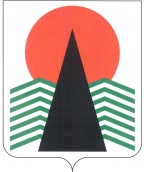 АДМИНИСТРАЦИЯ  НЕФТЕЮГАНСКОГО  РАЙОНАРАСПОРЯЖЕНИЕг.НефтеюганскОб итогах социально-экономического развитиямуниципального образования Нефтеюганский район за январь-декабрь 2019 года В соответствии с распоряжением администрации Нефтеюганского района 
от 30.12.2009 № 3328-ра «Об утверждении порядка разработки итогов социально-экономического развития муниципального образования Нефтеюганский район»:Утвердить итоги социально-экономического развития муниципального образования Нефтеюганский район за январь-декабрь 2019 года (приложение).Настоящее распоряжение подлежит размещению на официальном сайте органов местного самоуправления Нефтеюганского района.Глава района 					 		Г.В.Лапковская16.03.2020№ 135-ра№ 135-ра